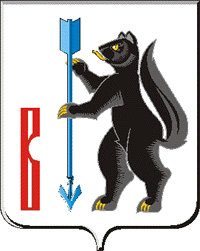 АДМИНИСТРАЦИЯГОРОДСКОГО ОКРУГА ВЕРХОТУРСКИЙР А С П О Р Я Ж Е Н И Еот 09.08.2019г. № 271г. ВерхотурьеО проведении летней спартакиады среди команд селгородского округа Верхотурский в 2019 году	В связи с проведением 17 августа 2019 года летней спартакиады среди сел городского округа Верхотурский, руководствуясь Уставом городского округа Верхотурский:1.Утвердить положение «О проведении летней сельской спартакиады среди команд сел городского округа Верхотурский в 2019 году» (прилагается).2.Муниципальному бюджетному спортивно-оздоровительному учреждению «Спортивный клуб «Олимп» (Постникова И.Н.) организовать и провести 17 августа 2019 года спортивные мероприятия в соответствии с положением «О проведении летней сельской спартакиады среди команд сел городского округа Верхотурский в 2019 году» в селе Красногорское.3.Начальнику Красногорского территориального управления Администрации городского округа Верхотурский (Молчанов В.П.) совместно с директором МКОУ «Красногорская СОШ» (Михалей Р.С.):1) подготовить площадку для проведения спортивных мероприятий;2) организовать торговлю на месте проведения спортивных мероприятий.4.Начальникам территориальных управлений Администрации городского округа Верхотурский обеспечить участие и доставку команд до места проведения спортивного мероприятия.5.Директору Красногорского сельского клуба (Гоголева О.В.) обеспечить музыкальное оформление спортивного мероприятия.6.Рекомендовать ГБУЗ СО «ЦРБ Верхотурского района» (Полтавский С.Н.) обеспечить дежурство участкового фельдшера во время проведения спортивных мероприятий.7.Опубликовать настоящее распоряжение в информационном бюллетене «Верхотурская неделя» и разместить на официальном сайте городского округа Верхотурский.9.Контроль исполнения настоящего распоряжения возложить на заместителя главы Администрации городского округа Верхотурский по социальным вопросам Бердникову Н.Ю.Глава городского округа Верхотурский 	                                                 А.Г. ЛихановУтвержденораспоряжением Администрациигородского округа Верхотурскийот 09.08.2019г. № 271«О проведении летней спартакиады среди команд селгородского округа Верхотурский в 2019 году»Положениео проведении летней спартакиады среди команд сел городского округа Верхотурскийв 2019 году1.Цели и задачипопуляризация здорового образа жизни, как средство сохранения и укрепления здоровья;привлечение жителей сел городского округа Верхотурский к регулярным занятиям физической культурой и спортом;укрепление дружественных связей между командами сел городского округа Верхотурский;выявление сильнейших в личном и командных зачетах.2.Руководство проведением соревнованийОбщее руководство и судейство соревнований осуществляет МБСОУ «СК «Олимп» городского округа Верхотурский. Главный судья соревнований – Александр Александрович Надточий.3.УчастникиСостав команды 10 человек (7 мужчин и 3 женщины), все участники не младше 16 лет.4.Обеспечение безопасности участников и зрителейУсловия страхования от несчастных случаев, жизни и здоровья участников возлагается на командирующие организации, чьи интересы представляют спортсмены на данных соревнованиях.Главный судья – является ответственным за соблюдением норм и правил безопасности при проведении соревнований.Ответственность за здоровье и сохранность жизни участников возлагается на самих участников.5.Расходы по соревнованиямПроезд за счет командирующих организаций. Организация, проведение и награждение за счет средств, предусмотренных в бюджете городского округа Верхотурский на проведение спортивных и спортивно-массовых мероприятий.6.Порядок проведенияСпартакиада проходит по 7 видам программы:1.Стрельба из пневматической винтовки:Состав команды 4 человека (2 мужчины и 2 женщины). Зачет по 3 лучшим результатам. Дистанция 10 метров. Количество пробных выстрелов - 3, зачетных - 5, время на стрельбу - 7 минут.При равенстве суммы мест у 2-х и более команд, преимущество получает команда, имеющая участника с лучшим личным результатом.2.Подтягивание и отжиманиеСостав команды 3 человека (мужчины - подтягивания) +1 (женщина - отжимания). Подтягивания выполняются из положения виса на выпрямленных руках в течение 3-х минут. При равенстве суммы мест у 2-х и более команд, преимущество получает команда, имеющая участника с лучшим личным результатом.3.Рывок гири:Состав команды 2 человека (мужчины). Упражнение выполняется в течение 3-х минут. Гиря 16 кг.При равенстве суммы мест у 2-х и более команд, преимущество получает команда, имеющая участника с лучшим личным результатом.4.Волейбол:Состав команды 6 человек (может быть смешанным). Все игры проводятся из 3-х партий по 10 минут. Система проведения соревнования и количество очков в партии определяется во время жеребьевки на заседании судейской в зависимости от количества команд. За победу в игре начисляется 2 очка, за поражение – 1.При равенстве очков у двух или нескольких команд преимущество получают команды, имеющее лучшее соотношение по партиям во всех встречах.5.Мини-футбол:Состав команды 8 человек (может быть смешанным). Игры проводятся по упрощенным правилам мини-футбола в два тайма по 10 минут («грязного» времени). Система проведения соревнования определяется во время жеребьевки на заседании судейской в зависимости от поданных заявок и приехавших команд.6.Перетягивание каната:Состав команды 4 человека (2 мужчины + 2 женщины). Данный вид испытания проводится без учета командного зачета, по желанию.7.Метание гири на дальность:Состав команды 2 человека (мужчины). На выполнение упражнения дается три попытки, гиря 24 кг.При равенстве суммы мест у 2-х и более команд, преимущество получает команда, имеющая участника с лучшим личным результатом7.Время и место проведенияСоревнования проводятся 17 августа 2019 года в село Красногорское, на территории школы МКОУ «Красногорская СОШ». Начало соревнований 12.00 часов.Регистрация команд, заседание судейской коллегии, жеребьевка 11.30.8.НаграждениеКоманда, занявшая 1 место, награждается кубком, грамотой и медалями. Команды, занявшие 2,3 места, награждаются грамотами и медалями.Медалями награждаются участники за личное первенство в стрельбе из винтовки, подтягивании и отжимании, рывке гири, метании гири.Все команды награждаются памятными подарками.9.ЗаявкиПодтверждение участия команды в соревнованиях принимаются не позднее, чем за 3 дня до соревнований.Настоящее положение является официальным вызовом на соревнования.Муниципальное бюджетное спортивное оздоровительное учреждение «Спортивный клуб «Олимп»: 8 (34389) 2-10-45, sk_olimp1@mail.ru, ip070884@mail.ru.ОБРАЗЕЦ ЗАЯВКИОт ________________________________ на участие в летней сельской спартакиаде                                    (села, деревни)городского округа Верхотурский:К соревнования допущено _______человек.                                                                                                    ___________ подписьМ.П.Начальник территориального управления                             ___________ подписьМ.П.№ п/пФамилия, имя отчество (полностью)Дата, месяц, год рожденияМесто работыДолжностьДопуск врача